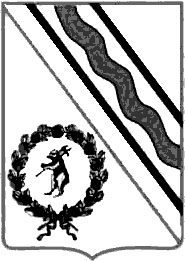 Администрация Тутаевского муниципального районаРАСПОРЯЖЕНИЕОт 12.03.2018  № 10-рг. ТутаевО внесении изменений в распоряжениеАдминистрации ТМР от 11.05.2010 № 71 к/л«О порядке уведомления представителя нанимателя (работодателя)о фактах обращения в целях склонения муниципального служащего, замещающего должность в аппарате Администрации ТМР, к совершению коррупционных правонарушений, регистрации таких уведомлений и организации проверки содержащихся в них сведений»В соответствии с частью 5 статьи 9 Федерального закона от 25 декабря 2008 года № 273-ФЗ «О противодействии коррупции»1. Внести следующие изменения в  распоряжение Администрации ТМР от 11.05.2010 № 71 к/л «О порядке уведомления представителя нанимателя (работодателя) о фактах обращения в целях склонения муниципального служащего, замещающего должность в аппарате Администрации ТМР, к совершению коррупционных правонарушений, регистрации таких уведомлений и организации проверки содержащихся в них сведений»:1.1. в пункте 2 постановления после слова «руководителей» добавить слова «и муниципальных служащих»;1.2. в пункте 4 приложения 1 к распоряжению слова «общего отдела» заменить словами «административно-правового управления»;1.3. в пункте 7 приложения 1 к распоряжению слова «общем отделе» заменить словами «административно-правовом управлении». 2. Контроль за исполнением настоящего распоряжения возложить на управляющего делами Администрации Тутаевского муниципального района С.В. Балясникову.3. Настоящее распоряжение вступает в силу со дня его подписания.Глава Тутаевскогомуниципального района						         Д.Р. Юнусовглавный специалист юридического отделаадминистративно-правовогоуправления  Администрации ТМР    А.С. Смолин                       ___________  _________ (исполнитель) 2-00-19                                                                       подпись           дата  согласованоначальник  юридического отделаадминистративно-правовогоуправления  Администрации ТМР    В.В. Коннов                       __________     _________                                                                                                               подпись           датауправляющий деламиАдминистрации ТМР                     С.В. Балясникова                    __________     _________                                                                                                                 подпись          дата192-006                 Электронная копия сдана                                                                  ___________ _________                                                                                                                 подпись         датаСпециальные отметкиРассылкаИсполнитель